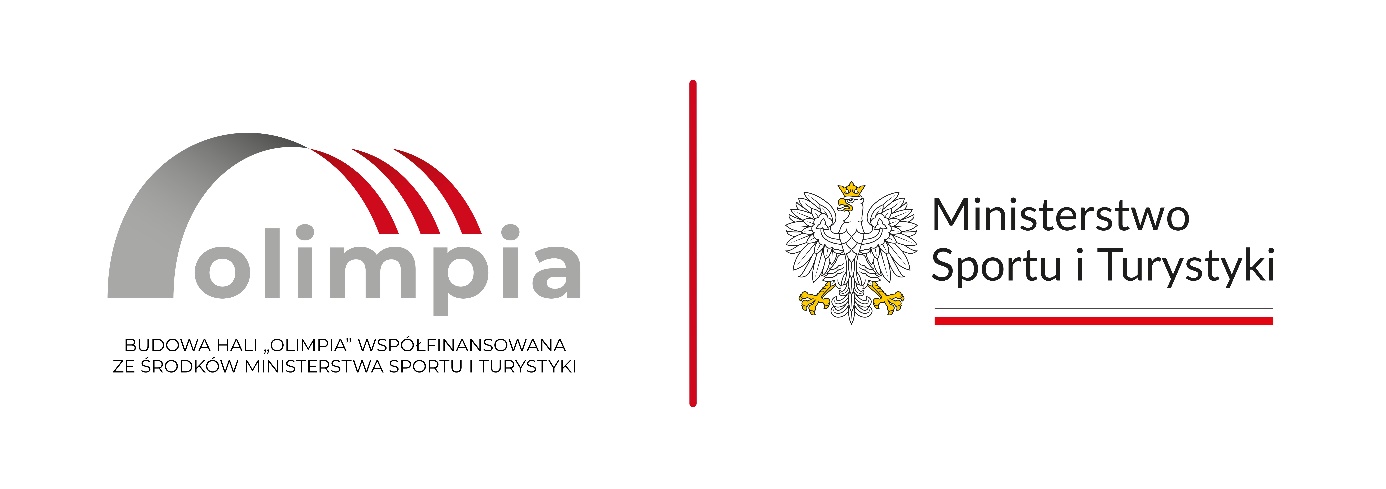 Włocławek, dnia 03 listopada 2023 r.ZP.272.1.22.2023INFORMACJA O KWOCIE PRZEZNACZONEJ NA SFINANSOWANIE ZAMÓWIENIADotyczy: postępowanie o udzielenie zamówienia publicznego pn. „Budowa nowego boiska wielofunkcyjnego o wymiarach pola gry 20 m x 40 m wraz z zadaszeniem o stałej konstrukcji przy Powiatowym Centrum Kształcenia Zawodowego i Ustawicznego w Chodczu”, prowadzone w trybie podstawowym na podstawie art. 275 pkt 1 ustawy z dnia 11 września 2019 r. - Prawo zamówień publicznych (Dz. U. z 2023 r., poz. 1605, ze zm.) (bez negocjacji).OGŁOSZENIE O ZAMÓWIENIU nr 2023/BZP 00435975 z dnia 2023-10-10ID postępowania: ocds-148610-e1578bbc-667d-11ee-a60c-9ec5599dddc1Działając na podstawie art. 222 ust. 4 ustawy z dnia 11 września 2019 r. - Prawo zamówień publicznych informuję, że kwota jaką Zamawiający zamierza przeznaczyć na sfinansowanie zamówienia wynosi 5.400.000,00 zł. Roman GołębiewskiStarosta WłocławskiDo zamieszczenia:1. Strona internetowa prowadzonego postępowania2. a/a